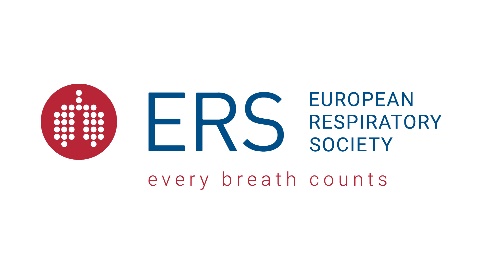 ERS Lifetime Achievement Award 2021Application formKindly note that the reviewing will be conducted solely on the information contained in the below application form. Documentation attached to the application form will not be submitted for review (e.g. publication list or CV). Personal detailsPersonal detailsAssemblyOnly Assembly members 1,2,5,6 and 10 can apply for 2021Title First NameFamily NameDate of birth (DD/MM/YYYY)NationalityTitle of current working positionName of current institutionCity, CountryEmail Career Achievements & Past ContributionsCareer Achievements & Past ContributionsSummary of the main career achievements, research, and contributions to the respiratory field:Summary of the main career achievements, research, and contributions to the respiratory field:3 pages max.3 pages max.Academic BackgroundAcademic BackgroundAcademic background (most recent)Academic background (most recent)Degree (1)(MD, PhD, MSc, Qualified allied respiratory, etc.)Field of study (1)Name of institute (1)Degree (2)(MD, PhD, MSc, Qualified allied respiratory, etc.)Field of study (2)Name of institute (2)Degree (3)(MD, PhD, MSc, Qualified allied respiratory, etc.)Field of study (3)Name of institute (3)Other relevant information related to your academic backgroundOther relevant information related to your academic background100 words max.100 words max.Professional ExperienceProfessional ExperienceProfessional Experience (top 5)Professional Experience (top 5)Name of position (1)Name of institute (1)Details relating to position (1)100 words max.Name of position (2)Name of institute (2)Details relating to position (2)100 words max.Name of position (3)Name of institute (3)Details relating to position (3)100 words max.Name of position (4)Name of institute (4)Details relating to position (4)100 words max.Name of position (5)Name of institute (5)Details relating to position (5)100 words max.Other relevant information related to your professional experienceOther relevant information related to your professional experience100 words max.100 words max.A short statement on personal contribution and engagement towards ERS Contribution to ERS events or respective assembly, long-term member of ERS, reviewing of applications for ERS funding programmes, abstract accepted to ERS events, etc.A short statement on personal contribution and engagement towards ERS Contribution to ERS events or respective assembly, long-term member of ERS, reviewing of applications for ERS funding programmes, abstract accepted to ERS events, etc.200 words max.200 words max.External or extra-curricular activities within the respiratory field (not ERS)External or extra-curricular activities within the respiratory field (not ERS)100 words max.100 words max.List of top ten original peer-reviewed publications (10 max.)List of top ten original peer-reviewed publications (10 max.)